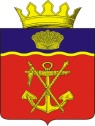 АДМИНИСТРАЦИЯКАЛАЧЁВСКОГО  МУНИЦИПАЛЬНОГО  РАЙОНАВОЛГОГРАДСКОЙ  ОБЛАСТИПОСТАНОВЛЕНИЕот 21.03. 2013 г.   №  437О внесении изменений в Постановление Главы Калачевского муниципального района от 31.12.2010 года № 2640 « О районном конкурсе  «Лучшее территориальное общественное самоуправление года»В соответствии с Постановлением Губернатора Волгоградской области от 06 декабря 2012 г. № 1209 «О внесении изменений в постановление Главы Администрации Волгоградской области от 23 декабря 2010г № 1946 «О Волгоградском областном конкурсе «Лучшее территориальное общественное самоуправление года»,постановляю:
           1. В состав муниципальной комиссии Калачевского муниципального района по проведению районного конкурса «Лучшее территориальное общественное самоуправление года», утвержденный названным Постановлением:ввести в состав муниципальной комиссии  с правом совещательного голоса Томилину Ларису Борисовну- консультантаМинистерства по делам территориальных образований Волгоградской   области.   2. Настоящее Постановление вступает в силу со дня его подписания и подлежит официальному опубликованию.Глава  администрации Калачёвского муниципального района                                       Т.И.Нургалеев